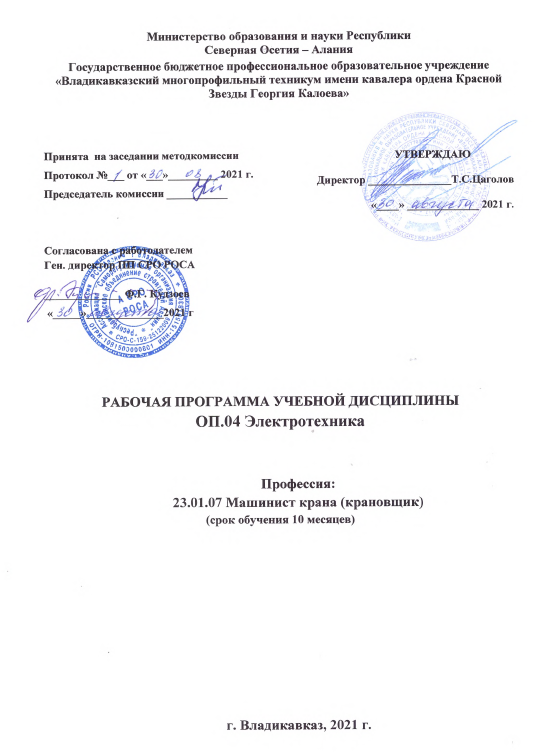 Министерство образования и науки РеспубликиСеверная Осетия – АланияГосударственное бюджетное профессиональное образовательное учреждение«Владикавказский многопрофильный техникум имени кавалера ордена Красной Звезды Георгия Калоева»Согласована с работодателемГен. директор ПП СРО РОСА______________ Ф.Г. Кудзоев «_____»______________2021 гРАБОЧАЯ ПРОГРАММа УЧЕБНОЙ ДИСЦИПЛИНЫОП.04 Электротехника Профессия: 23.01.07 Машинист крана (крановщик) (срок обучения 10 месяцев)г. Владикавказ, 2021 г. Рабочая программа учебной дисциплины разработана на основе примерной программы, рекомендованной Экспертным советом по профессиональному образованию Федерального государственного учреждения Федерального института развития образования (ФГУ ФИРО), и Федерального государственного образовательного стандарта среднего профессионального образования 23.01.07 Машинист крана (крановщик),  входящей в состав укрупненной группы профессий 23.00.00 Техника и технологии наземного транспортаОрганизация-разработчик:Государственное бюджетное профессиональное образовательное учреждение «Владикавказский многопрофильный техникум имени кавалера ордена Красной Звезды Георгия Калоева» РСО - Алания, г. ВладикавказРазработчики:Хестанова Фатима Семеновна, преподаватель ГБПОУ  ВМТ им. Г. Калоева г. Владикавказ  РСО - АланияРазработчик от работодателя:Кудзоев Фидар Георгиевич,  генеральный директор ПП СРО РОСАСОДЕРЖАНИЕстр.ПАСПОРТ РАБОЧЕЙ  ПРОГРАММЫ УЧЕБНОЙ	4 ДИСЦИПЛИНЫСТРУКТУРА И СОДЕРЖАНИЕ УЧЕБНОЙ	5 ДИСЦИПЛИНЫУСЛОВИЯ РЕАЛИЗАЦИИ РАБОЧЕЙ ПРОГРАММЫ  УЧЕБНОЙ ДИСЦИПЛИНЫ	11КОНТРОЛЬ И ОЦЕНКА РЕЗУЛЬТАТОВ ОСВОЕНИЯ	13 УЧЕБНОЙ ДИСЦИПЛИНЫПАСПОРТ РАБОЧЕЙ ПРОГРАММЫ УЧЕБНОЙ  ДИСЦИПЛИНЫ ОП.04 Электротехника Область применения  программы Рабочая программа учебной дисциплины является частью программы подготовки квалифицированных рабочих, служащих в соответствии с ФГОС по профессии 23.01.07 Машинист крана (крановщик),  входящей в состав укрупненной группы профессий 23.00.00 Техника и технологии наземного транспорта 	Программа учебной дисциплины может быть использована  в дополнительном  профессиональном образовании (в программах повышения квалификации  и переподготовки) и профессиональной подготовке по профессиям рабочих: 13790 Машинист крана (крановщик), 13788 Машинист крана автомобильного. Место учебной дисциплины в структуре программы подготовки квалифицированных рабочих, служащих: 	дисциплина 	входит 	в общепрофессиональный цикл Цели и задачи учебной дисциплины – требования к результатам освоения учебной дисциплины: В результате освоения учебной дисциплины обучающийся должен уметь:  - применять основные законы электротехники;  рассчитывать характеристики электротехнических цепей и устройств;       -применять полученные знания на практике.  В результате освоения учебной дисциплины обучающийся должен знать: - физическую сущность электрических и магнитных явлений, их взаимосвязь и количественное соотношение; основные законы электротехники; принцип и устройство электроизмерительных приборов. 1.4. Рекомендуемое количество часов на освоение программы учебной дисциплины: максимальной учебной нагрузки обучающегося 60 часов, в том числе: обязательной аудиторной учебной нагрузки обучающегося 46 часов; самостоятельной работы обучающегося 14 часов. 2. СТРУКТУРА И СОДЕРЖАНИЕ УЧЕБНОЙ ДИСЦИПЛИНЫ 2.1. Объем учебной дисциплины и виды учебной работы 2.2. Тематический план и содержание учебной дисциплины ОП.04 Электротехника УСЛОВИЯ РЕАЛИЗАЦИИ УЧЕБНОЙ ДИСЦИПЛИНЫ3.1. 	Требования 	к 	минимальному 	материально-техническому обеспечению Реализация учебной дисциплины требует наличия: учебного кабинета электротехники. Оборудование учебного кабинета:  -рабочее место преподавателя; -посадочные места по количеству учащихся; -комплект наглядных пособий («Электротехника»); -макеты электродвигателей, стенды с пусковой и защитной аппаратурой; -лабораторные стенды «Электротехника и основы электроники» ЭТ и ОЭ – (Росучприбор) с учётом деления группы на подгруппы (или аналог); -подборка компьютерных программ для изучения дисциплины.  Технические средства обучения:  компьютер 	с 	лицензионным 	программным 	обеспечением 	и мультимедиапроектор.  Интерактивная доска.3.2. Информационное обеспечение обучения Перечень рекомендуемых учебных изданий, Интернет-ресурсов, дополнительной литературы Основные источники:Прошин В.М. «Электротехника». М.: «Академия», 2018.Бутырин П.А..«Электротехника». М.: «Академия», 2018.Фуфаева Л.И.  «Электротехника»: учебное пособие, «Академия», 2015.Ярочкина Г.В. Основы электротехники. Учебное пособие для НПО.- М.:  ИЦ "Академия", 2013.Дополнительные источники:Прошин В.М. Рабочая тетрадь к лабораторно-практическим  работам по электротехнике. - М.: ОИЦ "Академия", 2013.ИТЕРНЕТ-РЕСУРСЫ.http://dic.academic.ru/dic.nsf/enc_colier/6743/: (Сайт содержит информацию по разделу: «Основные понятия об электрических цепях постоянного тока и переменного тока»)-дата обращения 28.04.2011г.http://fn.bmstu.ru/electro/new_site/lectures/lec%207/main.htm:  (Сайт содержит информацию по разделу: «Электрические измерения и приборы»)- дата обращения 28.04.2011г.http://www.ruscable.ru/info/pue/print.html?p=/info/pue/7-6.html: (- http://www.college.ru/enportal/physics/content/chapter4/section/paragraph8/theory.html: ( Сайт содержит информацию по теме: Электросварочные установки)- дата обращения 28.04.2011гhttp://solutions.3mrussia.ru/wps/portal/3M/ru_RU/EU_ElectricalMarkets/Home/: (Сайт содержит информацию по теме «Электротехническое оборудование»)- дата обращения 27.04.2011г- http://elib.ispu.ru/library/electro1/index.htm (Сайт содержит электронный учебник по курсу «Общая Электротехника») - дата обращения 27.04.2011г- http://ftemk.mpei.ac.ru/elpro/ (Сайт содержит электронный справочник по направлению "Электротехника, электромеханика и электротехнологии")- дата обращения 27.04.2011г4. КОНТРОЛЬ И ОЦЕНКА РЕЗУЛЬТАТОВ ОСВОЕНИЯ УЧЕБНОЙ ДИСЦИПЛИНЫКонтроль и оценка результатов освоения учебной дисциплины осуществляется преподавателем в процессе проведения практических занятий и лабораторных работ, тестирования, а также выполнения обучающимися индивидуальных заданий, проектов, исследований. Принята  на заседании методкомиссииПротокол №___ от «___»_________ 2021 г.Председатель комиссии ___________                        УТВЕРЖДАЮДиректор _______________Т.С.Цаголов«____» _____________ 2021 г.Вид учебной работы Объем часов Максимальная учебная нагрузка (всего)  60Обязательная аудиторная учебная нагрузка (всего)    46в том числе:  практические занятия    15  лабораторные занятия4Дифференцированный зачет1Самостоятельная работа обучающегося (всего)   14в том числе подготовка сообщений решение задач оформление отчетов  подготовка к защите подготовка   рефератов  3  2  5  4 Итоговая аттестация в форме дифференцированного зачета Наименование разделов и тем Содержание учебного материала, лабораторные  работы и практические занятия, самостоятельная работа обучающихся, курсовая работа (проект)  Содержание учебного материала, лабораторные  работы и практические занятия, самостоятельная работа обучающихся, курсовая работа (проект)  Содержание учебного материала, лабораторные  работы и практические занятия, самостоятельная работа обучающихся, курсовая работа (проект)  Объем часов Уровень освоения 1 2 2 2 3 4 Раздел 1. Электрические цепи 43Тема 1.1. Электрические цепи постоянного тока Содержание учебного материала Содержание учебного материала Содержание учебного материала 7Тема 1.1. Электрические цепи постоянного тока Введение. История развития энергетики. Получение и распределение электрической энергии. Схемы замещения. Введение. История развития энергетики. Получение и распределение электрической энергии. Схемы замещения. 72 Тема 1.1. Электрические цепи постоянного тока Структура и режимы работы  электрической цепи. Источники питания. Преобразователи электроэнергии. Приемники электроэнергии. Соединительные провода. Нормальный и рабочий режим, режим холостого хода, режим короткого замыкания работы электрической цепи.  Структура и режимы работы  электрической цепи. Источники питания. Преобразователи электроэнергии. Приемники электроэнергии. Соединительные провода. Нормальный и рабочий режим, режим холостого хода, режим короткого замыкания работы электрической цепи.  72 Тема 1.1. Электрические цепи постоянного тока Характеристики электрической цепи. Понятие об электрическом токе, напряжении, электрическом сопротивлении, электродвижущей силе источника электроэнергии, мощности источников и приемников. Характеристики электрической цепи. Понятие об электрическом токе, напряжении, электрическом сопротивлении, электродвижущей силе источника электроэнергии, мощности источников и приемников. 72 Тема 1.1. Электрические цепи постоянного тока Закон Джоуля-Ленца, тепловые потери в электрической цепи. КПД источника и приемника электроэнергии.Закон Джоуля-Ленца, тепловые потери в электрической цепи. КПД источника и приемника электроэнергии.72Тема 1.1. Электрические цепи постоянного тока Способы соединения приемников в электрической цепи. Характер изменения величин тока и напряжения при последовательном, параллельном и смешанном соединении приемников. Закон Ома. Способы соединения приемников в электрической цепи. Характер изменения величин тока и напряжения при последовательном, параллельном и смешанном соединении приемников. Закон Ома. 72 Тема 1.1. Электрические цепи постоянного тока Законы Кирхгофа. Последовательное, параллельное, смешанное соединение потребителей. Эквивалентное сопротивление цепиЗаконы Кирхгофа. Последовательное, параллельное, смешанное соединение потребителей. Эквивалентное сопротивление цепи72Тема 1.1. Электрические цепи постоянного тока Электрическая емкость и конденсаторы. Соединение конденсаторов: последовательное, параллельное, смешанное. Энергия электрического поля конденсатора. Типы конденсаторов.  Основные сведения о химических источниках электрической энергии. Последовательное, параллельное и смешанное соединение химических источников в батареюЭлектрическая емкость и конденсаторы. Соединение конденсаторов: последовательное, параллельное, смешанное. Энергия электрического поля конденсатора. Типы конденсаторов.  Основные сведения о химических источниках электрической энергии. Последовательное, параллельное и смешанное соединение химических источников в батарею72Тема 1.1. Электрические цепи постоянного тока Практические занятияПрактические занятияПрактические занятия10Тема 1.1. Электрические цепи постоянного тока Расчет емкости  при последовательном  соединении конденсаторов. Расчет емкости  при последовательном  соединении конденсаторов. 10Тема 1.1. Электрические цепи постоянного тока Расчет  емкости  при параллельном  соединении конденсаторов Расчет  емкости  при параллельном  соединении конденсаторов 10Тема 1.1. Электрические цепи постоянного тока Расчет  цепи  постоянного тока с последовательным соединением элементов. Расчет  цепи  постоянного тока с последовательным соединением элементов. 10Тема 1.1. Электрические цепи постоянного тока Расчет  цепи  постоянного тока с параллельным соединением элементов. Расчет  цепи  постоянного тока с параллельным соединением элементов. 10Тема 1.1. Электрические цепи постоянного тока Расчет  цепи  постоянного тока со смешанным соединением элементов.Расчет  цепи  постоянного тока со смешанным соединением элементов.10Тема 1.1. Электрические цепи постоянного тока Самостоятельная работа обучающихся проработка конспектов занятий, учебной и специальной технической литературы, подготовка к лабораторным работам  с использованием методических рекомендаций преподавателя Примерная тематика внеаудиторной самостоятельной работы  1. Подготовка сообщений по темам на выбор преподавателя:  «Проводниковые материалы, их свойства и применение»; «Электрическая цепь и ее элементы»; «Источники электроэнергии»; «Тепловое действие электрического тока». Решение задач по темам: «Закон Ома»; «Закон Джоуля-Ленца»; «Работа и мощность электрического тока»; «Соединение электроприемников». Оформление отчетов Самостоятельная работа обучающихся проработка конспектов занятий, учебной и специальной технической литературы, подготовка к лабораторным работам  с использованием методических рекомендаций преподавателя Примерная тематика внеаудиторной самостоятельной работы  1. Подготовка сообщений по темам на выбор преподавателя:  «Проводниковые материалы, их свойства и применение»; «Электрическая цепь и ее элементы»; «Источники электроэнергии»; «Тепловое действие электрического тока». Решение задач по темам: «Закон Ома»; «Закон Джоуля-Ленца»; «Работа и мощность электрического тока»; «Соединение электроприемников». Оформление отчетов Самостоятельная работа обучающихся проработка конспектов занятий, учебной и специальной технической литературы, подготовка к лабораторным работам  с использованием методических рекомендаций преподавателя Примерная тематика внеаудиторной самостоятельной работы  1. Подготовка сообщений по темам на выбор преподавателя:  «Проводниковые материалы, их свойства и применение»; «Электрическая цепь и ее элементы»; «Источники электроэнергии»; «Тепловое действие электрического тока». Решение задач по темам: «Закон Ома»; «Закон Джоуля-Ленца»; «Работа и мощность электрического тока»; «Соединение электроприемников». Оформление отчетов 6Тема 1.2. Электромагнетизм Содержание учебного материала Содержание учебного материала Содержание учебного материала 4 Тема 1.2. Электромагнетизм 1. Магнитное поле. Характеристики магнитного поля. Природа возникновения магнитного поля. Графическое изображение магнитного поля. Правило Буравчика. Проводник с током в магнитном поле. Правило левой руки. Магнитная индукция. Взаимодействие проводников с током. Перемагничивание стали. Напряженность магнитного поля. Магнитный поток.  Магнитное поле. Характеристики магнитного поля. Природа возникновения магнитного поля. Графическое изображение магнитного поля. Правило Буравчика. Проводник с током в магнитном поле. Правило левой руки. Магнитная индукция. Взаимодействие проводников с током. Перемагничивание стали. Напряженность магнитного поля. Магнитный поток.  4 1 Тема 1.2. Электромагнетизм 2. Электромагнитная индукция. Самоиндукция. Взаимоиндукция. Проводник, перемещающийся в магнитном поле. Правило правой руки. Закон электромагнитной индукции. Самоиндукции. Взаимоиндукции. Потока сцепления.  Электромагнитная индукция. Самоиндукция. Взаимоиндукция. Проводник, перемещающийся в магнитном поле. Правило правой руки. Закон электромагнитной индукции. Самоиндукции. Взаимоиндукции. Потока сцепления.  4 1Тема 1.2. Электромагнетизм Самостоятельная работа обучающихся  проработка конспектов занятий, учебной и специальной технической литературы. Примерные темы для подготовки сообщений или презентаций: Явление электромагнитной индукции. Закон электромагнитной индукции, правило Ленца. Вихревые токи: потери, использование. Движение проводника в магнитном поле, ЭДС индукции, мнемоническое правило «правой руки». Явление самоиндукции, ЭДС самоиндукции, индуктивность. Явление взаимоиндукции, ЭДС взаимоиндукции, взаимная индуктивность. Принцип действия трансформатора Самостоятельная работа обучающихся  проработка конспектов занятий, учебной и специальной технической литературы. Примерные темы для подготовки сообщений или презентаций: Явление электромагнитной индукции. Закон электромагнитной индукции, правило Ленца. Вихревые токи: потери, использование. Движение проводника в магнитном поле, ЭДС индукции, мнемоническое правило «правой руки». Явление самоиндукции, ЭДС самоиндукции, индуктивность. Явление взаимоиндукции, ЭДС взаимоиндукции, взаимная индуктивность. Принцип действия трансформатора Самостоятельная работа обучающихся  проработка конспектов занятий, учебной и специальной технической литературы. Примерные темы для подготовки сообщений или презентаций: Явление электромагнитной индукции. Закон электромагнитной индукции, правило Ленца. Вихревые токи: потери, использование. Движение проводника в магнитном поле, ЭДС индукции, мнемоническое правило «правой руки». Явление самоиндукции, ЭДС самоиндукции, индуктивность. Явление взаимоиндукции, ЭДС взаимоиндукции, взаимная индуктивность. Принцип действия трансформатора 1Тема 1.3. Электрические цепи однофазного переменного тока Содержание учебного материала Содержание учебного материала Содержание учебного материала   4Тема 1.3. Электрические цепи однофазного переменного тока 1. Однофазный переменный ток. Получение, основные параметры (амплитуда, период, частота, фаза, угловая скорость).  Однофазный переменный ток. Получение, основные параметры (амплитуда, период, частота, фаза, угловая скорость).    41 Тема 1.3. Электрические цепи однофазного переменного тока 2. Цепи однофазного переменного тока. Цепи переменного тока с активной, емкостной, индуктивной и смешанной нагрузками. Цепи однофазного переменного тока. Цепи переменного тока с активной, емкостной, индуктивной и смешанной нагрузками.   41Тема 1.3. Электрические цепи однофазного переменного тока Самостоятельная работа обучающихся проработка конспектов занятий, учебной и специальной технической литературы, подготовка к лабораторным работам  с использованием методических рекомендаций преподавателя Примерная тематика внеаудиторной самостоятельной работы Решение задач по теме: «Законы цепей переменного тока». Самостоятельная работа обучающихся проработка конспектов занятий, учебной и специальной технической литературы, подготовка к лабораторным работам  с использованием методических рекомендаций преподавателя Примерная тематика внеаудиторной самостоятельной работы Решение задач по теме: «Законы цепей переменного тока». Самостоятельная работа обучающихся проработка конспектов занятий, учебной и специальной технической литературы, подготовка к лабораторным работам  с использованием методических рекомендаций преподавателя Примерная тематика внеаудиторной самостоятельной работы Решение задач по теме: «Законы цепей переменного тока». 1Тема 1.4. Электрические цепи трехфазного переменного тока Содержание учебного материала Содержание учебного материала Содержание учебного материала   4Тема 1.4. Электрические цепи трехфазного переменного тока 1. Трехфазный переменный ток. Получение. Основные преимущества трехфазного переменного тока. ЭДС трехфазного переменного тока.  Трехфазный переменный ток. Получение. Основные преимущества трехфазного переменного тока. ЭДС трехфазного переменного тока.    42 Тема 1.4. Электрические цепи трехфазного переменного тока 2. Схемы соединения трехфазных цепей переменного тока. Схема соединения «звезда», соотношение линейных и фазных напряжений и токов. Схема соединения «треугольник, соотношение линейных и фазных напряжений и токов. Схемы соединения трехфазных цепей переменного тока. Схема соединения «звезда», соотношение линейных и фазных напряжений и токов. Схема соединения «треугольник, соотношение линейных и фазных напряжений и токов.   42 Тема 1.4. Электрические цепи трехфазного переменного тока Практические занятияПрактические занятияПрактические занятия4Тема 1.4. Электрические цепи трехфазного переменного тока 1.Расчет трехфазной цепи для симметричной нагрузки при соединении «звездой». Расчет трехфазной цепи для симметричной нагрузки при соединении «звездой». 4Тема 1.4. Электрические цепи трехфазного переменного тока 2Расчет трехфазной цепи для симметричной нагрузки при соединении «треугольником» Расчет трехфазной цепи для симметричной нагрузки при соединении «треугольником» 4Тема 1.4. Электрические цепи трехфазного переменного тока Самостоятельная работа обучающихся проработка конспектов занятий, учебной и специальной технической литературы, подготовка к лабораторным  и практическим работам  с использованием методических рекомендаций преподавателя Примерная тематика внеаудиторной самостоятельной работы  1. Подготовка сообщений по темам на выбор преподавателя:  «Виды сопротивлений в цепях переменного тока»; «Мощность переменного тока»; «Питание приёмников электрической энергии трёхфазным током». 2.Решение задач по теме: «Законы цепей переменного тока». Самостоятельная работа обучающихся проработка конспектов занятий, учебной и специальной технической литературы, подготовка к лабораторным  и практическим работам  с использованием методических рекомендаций преподавателя Примерная тематика внеаудиторной самостоятельной работы  1. Подготовка сообщений по темам на выбор преподавателя:  «Виды сопротивлений в цепях переменного тока»; «Мощность переменного тока»; «Питание приёмников электрической энергии трёхфазным током». 2.Решение задач по теме: «Законы цепей переменного тока». Самостоятельная работа обучающихся проработка конспектов занятий, учебной и специальной технической литературы, подготовка к лабораторным  и практическим работам  с использованием методических рекомендаций преподавателя Примерная тематика внеаудиторной самостоятельной работы  1. Подготовка сообщений по темам на выбор преподавателя:  «Виды сопротивлений в цепях переменного тока»; «Мощность переменного тока»; «Питание приёмников электрической энергии трёхфазным током». 2.Решение задач по теме: «Законы цепей переменного тока». 2Раздел 2. Электрические машины 6 Тема 2.1. Электродвигатели Содержание учебного материала Содержание учебного материала Содержание учебного материала   1 Тема 2.1. Электродвигатели 1. Электродвигатели постоянного тока. Асинхронные электродвигатели.  Крановые электродвигатели. Устройство и принцип действия, пуск в ход и регулирование частоты вращения.  Электродвигатели постоянного тока. Асинхронные электродвигатели.  Крановые электродвигатели. Устройство и принцип действия, пуск в ход и регулирование частоты вращения.    12  Тема 2.1. Электродвигатели Практические занятияПрактические занятияПрактические занятия1 Тема 2.1. Электродвигатели 1Изучение принципа действия электродвигателяИзучение принципа действия электродвигателя Тема 2.1. Электродвигатели Самостоятельная работа обучающихся  проработка конспектов занятий, учебной и специальной технической литературы, подготовка к лабораторным работам  с использованием методических рекомендаций преподавателя Примерная тематика внеаудиторной самостоятельной работы  Подготовка рефератов по темам «Применение двигателей постоянного тока»; «Применение двигателей переменного тока»; «Разновидности крановых двигателей»; Самостоятельная работа обучающихся  проработка конспектов занятий, учебной и специальной технической литературы, подготовка к лабораторным работам  с использованием методических рекомендаций преподавателя Примерная тематика внеаудиторной самостоятельной работы  Подготовка рефератов по темам «Применение двигателей постоянного тока»; «Применение двигателей переменного тока»; «Разновидности крановых двигателей»; Самостоятельная работа обучающихся  проработка конспектов занятий, учебной и специальной технической литературы, подготовка к лабораторным работам  с использованием методических рекомендаций преподавателя Примерная тематика внеаудиторной самостоятельной работы  Подготовка рефератов по темам «Применение двигателей постоянного тока»; «Применение двигателей переменного тока»; «Разновидности крановых двигателей»; 1 Тема 2.2. Аппараты управления крановым электрооборудованием Содержание учебного материала Содержание учебного материала Содержание учебного материала 2 Тема 2.2. Аппараты управления крановым электрооборудованием 1. Контроллеры. Устройство и принцип действия, основные схемы контроллерного управления. Контроллеры. Устройство и принцип действия, основные схемы контроллерного управления. 2 1Тема 2.2. Аппараты управления крановым электрооборудованием 2. Крановые панели управления. Классификация, устройство, принцип действия. Крановые панели управления. Классификация, устройство, принцип действия. 2 1 Самостоятельная работа обучающихся  проработка конспектов занятий, учебной и специальной технической литературы, подготовка к лабораторным работам  с использованием методических рекомендаций преподавателя Примерная тематика внеаудиторной самостоятельной работы  Подготовка рефератов по темам  «Разновидности крановых контроллеров»; «Аппараты управления и защиты, применяемые в электроприводах крана»; «Основные электрические блокировки в схемах управления крана». Самостоятельная работа обучающихся  проработка конспектов занятий, учебной и специальной технической литературы, подготовка к лабораторным работам  с использованием методических рекомендаций преподавателя Примерная тематика внеаудиторной самостоятельной работы  Подготовка рефератов по темам  «Разновидности крановых контроллеров»; «Аппараты управления и защиты, применяемые в электроприводах крана»; «Основные электрические блокировки в схемах управления крана». Самостоятельная работа обучающихся  проработка конспектов занятий, учебной и специальной технической литературы, подготовка к лабораторным работам  с использованием методических рекомендаций преподавателя Примерная тематика внеаудиторной самостоятельной работы  Подготовка рефератов по темам  «Разновидности крановых контроллеров»; «Аппараты управления и защиты, применяемые в электроприводах крана»; «Основные электрические блокировки в схемах управления крана». 1 Раздел 3. Электрические измерения   11Тема 3.1. Общие сведения об измерениях Содержание учебного материала Содержание учебного материала Содержание учебного материала 4Тема 3.1. Общие сведения об измерениях 1. 1. Электрические измерения. Сущность и значение электрических измерений. Основные методы. 42 Тема 3.1. Общие сведения об измерениях 2. 2. Электроизмерительные приборы. Классификация. Принцип действия и устройство электроизмерительных приборов (приборы магнитоэлектрической системы,электромагнитной системы, электродинамической системы, индукционной системы). Способы включения приборов. Измерение напряжений, токов и мощности. Методы расширения пределов измерения.42 Тема 3.1. Общие сведения об измерениях Лабораторные  работы  Лабораторные  работы  Лабораторные  работы  4Тема 3.1. Общие сведения об измерениях Измерение тока, напряжения и мощности в цепях однофазного переменного тока. 4Тема 3.1. Общие сведения об измерениях Измерение тока, напряжения и мощности в цепях трёхфазного переменного тока.4Тема 3.1. Общие сведения об измерениях Дифференцированный зачет1Тема 3.1. Общие сведения об измерениях Самостоятельная работа обучающихся проработка конспектов занятий, учебной и специальной технической литературы, подготовка к лабораторным работам  с использованием методических рекомендаций преподавателя Примерная тематика внеаудиторной самостоятельной работы Подготовка сообщений по темам: «Измерение напряжения (перечень приборов для измерения напряжения, способы включения в схему)»; «Измерение активной и реактивной мощности»; «Цифровые приборы»; «Учёт энергии в однофазных и трёхфазных цепях». Самостоятельная работа обучающихся проработка конспектов занятий, учебной и специальной технической литературы, подготовка к лабораторным работам  с использованием методических рекомендаций преподавателя Примерная тематика внеаудиторной самостоятельной работы Подготовка сообщений по темам: «Измерение напряжения (перечень приборов для измерения напряжения, способы включения в схему)»; «Измерение активной и реактивной мощности»; «Цифровые приборы»; «Учёт энергии в однофазных и трёхфазных цепях». Самостоятельная работа обучающихся проработка конспектов занятий, учебной и специальной технической литературы, подготовка к лабораторным работам  с использованием методических рекомендаций преподавателя Примерная тематика внеаудиторной самостоятельной работы Подготовка сообщений по темам: «Измерение напряжения (перечень приборов для измерения напряжения, способы включения в схему)»; «Измерение активной и реактивной мощности»; «Цифровые приборы»; «Учёт энергии в однофазных и трёхфазных цепях». 2                                                                                                                                              Всего                                                                                                                                               Всего                                                                                                                                               Всего                                                                                                                                               Всего    60Результаты обучения (освоенные умения, усвоенные знания) Формы и методы контроля и оценки результатов обучения  Формы и методы контроля и оценки результатов обучения  Умения: применять основные законы электротехники Оценка деятельности лабораторных работ. при выполнении рассчитывать характеристики электротехнических цепей и устройств Оценка деятельности лабораторных работ. при выполнении применять полученные знания на практике Оценка деятельности лабораторных работ. при выполнении Знания: физическую сущность электрических и магнитных явлений, их взаимосвязь и количественное соотношение Устный опрос, тестирование.  Оценка выполнения лабораторных работ. Выполнение индивидуальных заданий (сообщений, рефератов, решение задач) Устный опрос, тестирование.  Оценка выполнения лабораторных работ. Выполнение индивидуальных заданий (сообщений, рефератов, решение задач) основные законы электротехники Устный опрос, тестирование.  Оценка выполнения лабораторных работ. Выполнение индивидуальных заданий (сообщений, рефератов, решение задач) Устный опрос, тестирование.  Оценка выполнения лабораторных работ. Выполнение индивидуальных заданий (сообщений, рефератов, решение задач) принцип и устройство электроизмерительных приборов. Устный опрос, тестирование.  Оценка выполнения лабораторных работ. Выполнение 	индивидуальных 	заданий (сообщений, рефератов, решение задач) Устный опрос, тестирование.  Оценка выполнения лабораторных работ. Выполнение 	индивидуальных 	заданий (сообщений, рефератов, решение задач) 